REPÚBLICA DEMOCRÁTICA                 DE  S.TOMÉ E PRÍNCIPE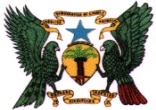 MINISTÉRIO DAS FINANÇAS E DA ADMINISTRAÇÃO PÚBLICA(Unidade – Disciplina – Trabalho)AGÊNCIA FIDUCIÁRIA E DE ADMINISTRAÇÃO DE PROJETOS Concurso N°: 03/G/EQT/20151. A Agência Fiduciária e de Administração de Projetosconvida as empresas interessadas para apresentarem propostas, fechadas, para o Fornecimento de Materiais Didáticos para a Direção do Ensino Pré-escolar.2.	Os Concorrentes interessados poderão obter mais informações, examinar os Documentos de Licitação ou levantá-los na Agência Fiduciária de Administração de projetos,Edifício da Planificação Económica, 1º Esq., Largo das Alfandegas, Tel. + 239 2225 205, e-mail afap2@yahoo.com.br ou horacio.Dias@afap.st, S. Tomé, S. Tomé e Príncipe pela importância não reembolsável de STD 300.000,00 (trezentas mil dobras), para cada conjunto. 3. As Propostas deverão ser entregues no endereço abaixo até às 15 horas do dia 10de julho de 2015 e serão abertas em sessão pública, no mesmo endereço, às15 horas do dia 10 de julho de 2015 na presença dos Concorrentes que desejarem comparecer.			Endereço:                  Edifício da Planificação Económica, 1º Esq.                 Largo das Alfandegas                 S. Tomé                 S. Tomée Príncipe4. As propostas deverão ser acompanhadas de uma Declaração de Garantia, válida pelo prazo indicado no Caderno de Encargos.5. O Concurso será conduzido por meio da modalidade Concurso Público e regido pelas Directrizes de Licitação para Aquisição de Bens, Obras e Serviços Não-consultoria que regem os empréstimos do Banco Internacional para a Reconstrução e Desenvolvimento (BIRD) e dos Créditos e Donativos da Agência Internacional de Desenvolvimento (AID) contraídos pelos Mutuários do Banco Mundial, edição de Janeiro de 2011.